The Law of Inertia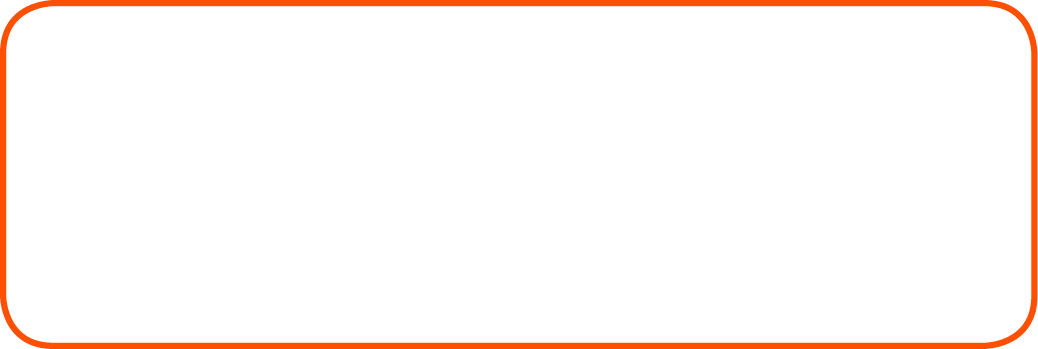 An object at rest will stay at rest
unless acted on by a force.An object in motion will stay in motion unless acted on by a force.
The Law of Acceleration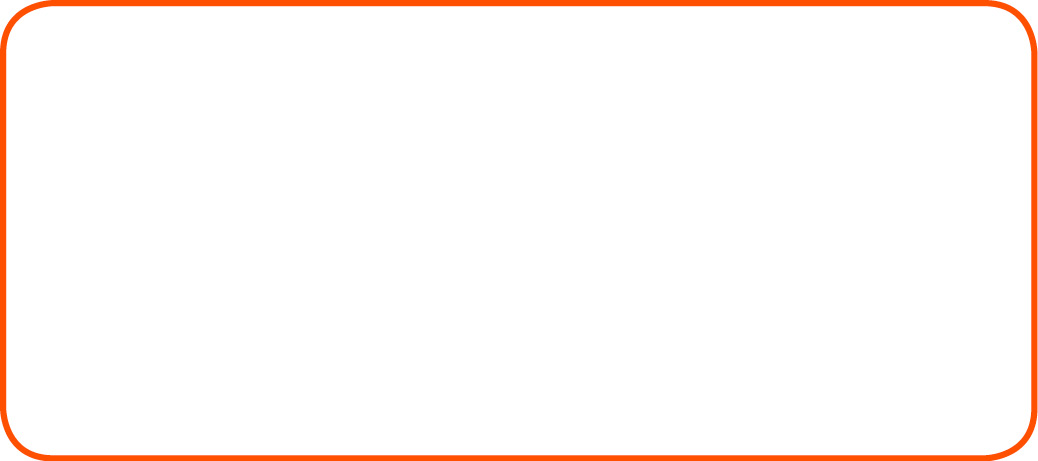 Force = Mass X AccelerationAcceleration is produced whena force acts on an object.The greater the mass of the object,
the more force is needed to create acceleration.
The Law of Action and Re-Action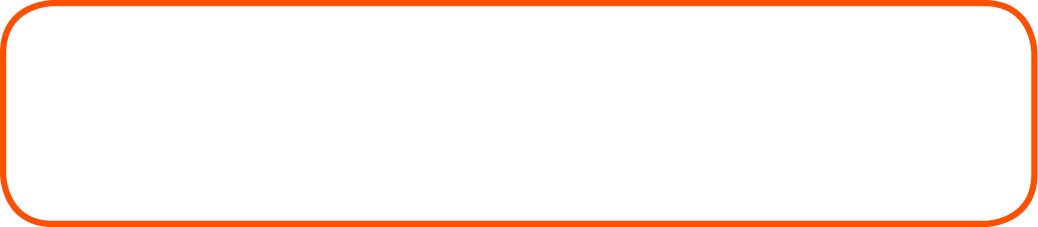 For every action there is an equal
and opposite re-action.